CМОЛЕНСКАЯ ОБЛАСТЬМОНАСТЫРЩИНСКИЙ РАЙОННЫЙ СОВЕТ ДЕПУТАТОВ РЕШЕНИЕ       от 23 апреля 2021 года                                                                                 № 23        О состоянии и мерах по улучшению транспортного обслуживания населения муниципального образования «Монастырщинский район» Смоленской областиЗаслушав и обсудив информацию начальника отдела экономического развития, жилищно-коммунального хозяйства, градостроительной деятельности муниципального образования «Монастырщинский район» Смоленской области Л.И. Котиковой «О состоянии и мерах по улучшению транспортного обслуживания населения муниципального образования «Монастырщинский район» Смоленской области», Монастырщинский районный Совет депутатовРЕШИЛ:1. Информацию «О состоянии и мерах по улучшению транспортного обслуживания населения муниципального образования «Монастырщинский район» Смоленской области» принять к сведению (прилагается).2. Настоящее решение вступает в силу с момента подписания.Приложение к решению Монастырщинского районного Совета депутатов от 23.04.2021 № 23 Информацияо состоянии и мерах по улучшению транспортного обслуживания населения муниципального образования «Монастырщинский район» Смоленской области«Муниципальное пассажирское автотранспортное предприятие» Администрации муниципального образования «Монастырщинский район» Смоленской области (далее «МПАП») создано 30 мая 2002 года. «МПАП» является единственным предприятием, осуществляющим пассажирские перевозки на территории Монастырщинского района Смоленской области. На сегодняшний день количество подвижного состава составляет 7 единиц автобусов, один автобус подлежит списанию. Предприятие обслуживает 8 маршрутов, в том числе:- 6 маршрутов пригород внутримуниципальные (село);- 1 маршрут пригород межмуниципальный № 227 «Монастырщина – Смоленск», проходящий через д. Стегримово;- 1 маршрут междугородний № 635 «Монастырщина – Смоленск», проходящий через д. Прудки.Несмотря на то, что автобусный парк изношен на 75% автобусы регулярно выходят на маршруты. В 2020 году Администрацией муниципального образования «Монастырщинский район» Смоленской области передан автобус ГАЗ ГАЗЕЛЬ NEXT год выпуска 2020 вместимостью 19 посадочных мест в хозяйственное ведение на баланс предприятия.Списочная численность работающих в муниципальном предприятии составляет 22 человека, в том числе 10 водителей. Средняя заработная плата за 2020 год составила 13716,75 рублей. В салонах автобусов установлено 7 приборов контроля за соблюдением водителями режимов движения труда и отдыха (тахографы), согласно п. 8 ч. 11 «Технического регламента о безопасности колесных транспортных средств», утвержденного постановлением Правительства РФ от 10.09.2009 г. № 720 установлена спутниковая система «ГЛОНАСС».За 2020 год перевезено пассажиров 61,9 тыс. человек, что на 23% меньше по сравнению с 2019 годом, в том числе:- село – 14,53 тыс. человек, что на 24% меньше по сравнению с 2019 годом;- межгород – 2,95 тыс. человек, что на 13% меньше по сравнению с 2019 годом;- пригород межмуниципальный – 44,42 тыс. человек, что на 23% меньше по сравнению с 2019 годом.Пассажирооборот за 2020 составил 2577,34 тыс. пассажирокилометров, что на 23% меньше по сравнению с 2019 годом, в том числе:- село – 254,91 тыс. пассажирокилометров, что на 28% меньше по сравнению с 2019 годом;- межгород – 171,01 тыс. пассажирокилометров, что на 10% меньше по сравнению с 2019 годом;- пригород межмуниципальный – 2151,42 тыс. пассажирокилометров, что на 23% меньше по сравнению с 2019 годом.Пройдено пассажирокилометров: всего – 356 851,40 км, что на 4% меньше по сравнению с 2019 годом, в том числе:- по селу – 100 007,40 км, что на 2% меньше по сравнению с 2019 годом;- по межгороду – 37 440 км, что на 1% больше по сравнению с 2019 годом;- по пригороду межмуниципальному – 219 234 км, что на 5% меньше по сравнению с 2019 годом;- заказные перевозки – 170,0 км.Выполнено рейсов – 5498, что на 4% меньше по сравнению с 2019 годом в том числе:- по селу – 1488 рейсов, что на 2% меньше по сравнению с 2019 годом;- по межгороду – 416 рейсов, что на 1% больше по сравнению с 2019 годом;- по пригороду межмуниципальному – 3594 рейсов, что на 5% меньше по сравнению с 2019 годом.Доходы за 2020 год составили – 6506,06 тыс. руб., что на 23% меньше по сравнению с 2019 годом, в том числе:- село – 890,85 тыс. руб., что на 28% меньше по сравнению с 2019 годом;- межгород – 445,17 тыс. руб., что на 14% меньше по сравнению с 2019 годом;- пригород межмуниципальный – 5164,91 тыс. руб., что на 23% меньше по сравнению с 2019 годом;- заказные перевозки – 5,13 тыс. руб.Расходы за 2020 год составили – 11 682,53 тыс. руб., что на 0,25% меньше по сравнению с 2019 годом, в том числе:- село – 3 191,25 тыс. руб., что на 7% больше по сравнению с 2019 годом;- межгород – 1 078,24 тыс. руб., что на 2% больше по сравнению с 2019 годом;- пригород межмуниципальный – 7 408,45 тыс. руб., что на 4% меньше по сравнению с 2019 годом;- заказные перевозки – 4,59 тыс. руб.Убыток сложился в сумме 5176,47 тыс. руб., что на 36% больше по сравнению с 2019 годом в том числе:- село – 2300,40 тыс. руб., что на 24% больше по сравнению с 2019 годом;- межгород – 633,07 тыс. руб., что на 15% больше по сравнению с 2019 годом;- пригород межмуниципальный – 2243,54 тыс. руб., что на 55% больше по сравнению с 2019 годом.Получено дотаций на погашение убытка в размере – 4980,20 тыс. руб., что на 37% больше по сравнению с 2019 годом, в том числе:- от Администрации муниципального образования «Монастырщинский район» Смоленской области – 2212,73 тыс. руб., что на 21% больше по сравнению с 2019 годом;	- от Департамента Смоленской области по транспорту и дорожному хозяйству – 2767,47 тыс. руб., что на 50% больше по сравнению с 2019 годом.Кредиторская задолженность за 2020 год составила 828 тыс. руб., дебиторская задолженность – 157 тыс. руб.Ожидаемое выполнение за 2021 год: Доходы за 2021 год составят – 7500,0 тыс. руб., в том числе:- село – 1100 тыс. руб.;- межгород – 600 тыс. руб.;- пригород межмуниципальный – 5800 тыс. руб.Расходы за 2021 год составят – 11700 тыс. руб., в том числе:- село – 3200 тыс. руб.;- межгород – 1100 тыс. руб.;- пригород межмуниципальный – 7400 тыс. руб. Планируется перевезти пассажиров – 70,0 тыс. человек, в том числе:- село – 5 тыс. человек;- межгород – 3,5 тыс. человек;- пригород межмуниципальный – 51,5 тыс. человек.Пассажирооборот составит – 3528,92 тыс. пассажирокилометров, в том числе:- село – 314,28 тыс. пассажирокилометров;- межгород – 230,77 тыс. пассажирокилометров;- пригород межмуниципальный – 2983,87 тыс. пассажирокилометров.В связи с неблагополучной эпидемиологической обстановкой в 2020 году выручка предприятия уменьшилась по сравнению с 2019 годом на 1926,24 тыс. руб.Предприятию необходимы дополнительные затраты на приобретение кассовых аппаратов, оснащение автобусов сертифицированным видеонаблюдением, замену блоков тахографов. По предварительной оценке необходимо 600, 0 тыс. руб.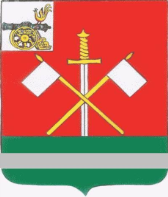 Глава муниципального образования«Монастырщинский район» Смоленской области                                                 В.Б. Титов                                                                                                     Председатель       Монастырщинского районного       Совета депутатов	             П.А. Счастливый